Пояснительная записка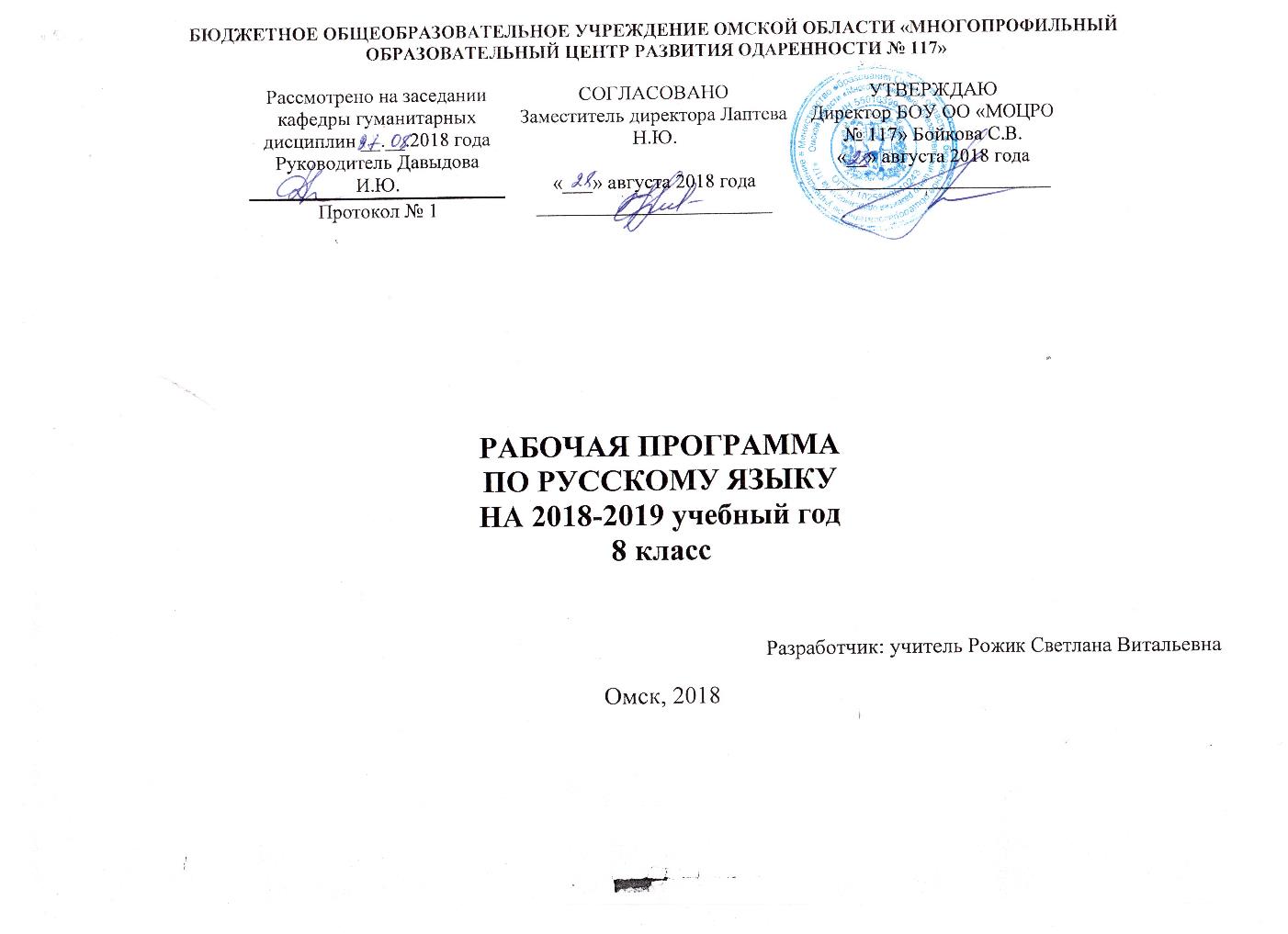 	Рабочая программа по русскому языку для 8 класса составлена в соответствии с правовыми и нормативными документами:Федеральный Закон «Об образовании в Российской Федерации» (от 29.12. . № 273-ФЗ);Федеральный Закон от 01.12.2007 г. № 309 (ред. от 23.07.2013 г.) «О внесении изменений в отдельные законодательные акты Российской Федерации в части изменения и структуры Государственного образовательного стандарта»;Областной закон от 14.11.2013 г. № 26-ЗС «Об образовании в Ростовской области»;Приказ Минобразования России от 05.03.2004 г. № 1089 «Об утверждении федерального компонента государственных образовательных стандартов начального общего, основного общего и среднего (полного) общего образования»;Приказ Минобрнауки России от 31.03.2014 г. № 253 «Об утверждении федерального перечня учебников, рекомендуемых к использованию при реализации имеющих государственную аккредитацию образовательных программ начального общего, основного общего, среднего общего образования на 2014-2015 учебный год»;Приказ Минобразования России от 09.03.2004 г. № 1312 «Об утверждении федерального базисного учебного плана и примерных учебных планов для образовательных учреждений Российской Федерации, реализующих программы общего образования»;Приказ Министерства образования и науки Российской Федерации от 31 декабря . № 1577 «О внесении изменений в федеральный государственный образовательный стандарт основного общего образования, утвержденный приказом Министерства образования и науки Российской Федерации от 17 декабря . № 1897»;Приказ Министерства образования и науки Российской Федерации от 31 декабря . № 1578 «О внесении изменений в федеральный государственный образовательный стандарт среднего общего образования, утвержденный приказом Министерства образования и науки Российской Федерации от 17 мая . № 413»;Примерная программа по русскому языку. 5-9 классы. Авторы программы: М.М. Разумовская, С.И. Львова, В.И. Капинос, В.В. Львов, Г.А. Богданова. – М.: Дрофа, 2015г. УМК под редакцией М.М. Разумовской, П.А. Леканта. – М.: «Дрофа», 2017г.	Федеральный базисный план отводит 105 часов для образовательного изучения русского языка в 8 классе из расчёта 3 часа в неделю.	В соответствии с этим реализуется программа по русскому языку в объеме 105 часов.Цели: Воспитать любовь к родному языку, отношение к нему как основному средству человеческого общения во всех сферах человеческой деятельности;Обеспечить овладение важнейшими общеучебными умениями и универсальными учебными действиями;Обеспечить языковое развитие учащихся, помочь им овладеть разнообразными видами речевой деятельности, сформировать умения и навыки грамотного письма, рационального чтения, полноценного восприятия звучащей речи, научить школьников свободно, правильно и выразительно говорить и писать на родном языке, использовать язык в разных ситуациях общения, соблюдая нормы речевого этикета.Задачи:формирование навыков анализа языка, способности классифицировать языковые явления и факты;воспитание речевой культуры;формирование таких жизненно важных умений, как использование различных видов чтения, информационной переработки текстов, различных форм поиска информации и разных способов передачи её в соответствии с коммуникативной задачей, речевой ситуацией, нормами литературного языка и этическими нормами общения;формирование грамматических, лексических и орфографических умений и навыков в их единстве;формирование у учащихся чуткости к богатству и выразительности родной речи, гордости за родной язык, интереса к его изучению.Содержание учебного предметаТематическое планированиеКалендарно-тематическое планированиеЛист корректировки рабочей программы (в конце учебного года)Планируемые результаты освоения учебного предмета и система их оценкиЛичностные, метапредметные и предметные результаты отражают индивидуальные, общественные и государственные потребности, сформулированные с учетом возрастных и индивидуальных особенностей обучающихся.Коммуникативные умения, являющиеся основой метапредметных результатов обученияАнализ текста. Находить в молодёжных газетах проблемные статьи, репортажи, портретные очерки, определять их тему и основную мысль, оценивать в этом контексте заголовок. Находить в тексте статьи, репортажа, портретного очерка фрагменты, представляющие собой повествование, разные виды рассуждения и описания, определять их роль в данном жанре; находить характерные для публицистического стиля языковые и речевые средства воздействия на читателя; производить разнонаправленный речеведческий анализ текста: содержательно-композиционный (смысловой), стилистический, типологический – включать в каждый из них анализ выразительных средств, характерных именно для данного аспекта рассмотрения текста, – под углом зрения темы и основной мысли, стиля, типа речи.Воспроизведение текста. Создавать на основе исходного авторского текста вторичное высказывание, отражая в нём проблематику текста, позицию автора и своё собственное мнение, совпадающее или не совпадающее с мнением автора текста. Пересказывать (устно и письменно) тексты указанных выше жанров, сохраняя структуру и языковые особенности исходного текста.Создание текста. Вести репортаж (устно и письменно) о школьной жизни (например, с урока или с большой перемены), об открытии (посещении) памятника истории и культуры, о каком-либо интересном событии, спортивном мероприятии; писать сочинение о человеке (литературном герое, знакомом, о себе), писать статью в школьную или местную газету.Совершенствование написанного. Добиваться полного соответствия отбора содержания и языковых средств коммуникативной задаче. Повышать выразительность речи, уместно используя характерные для публицистики средства языка: выразительную газетную лексику и фразеологию, экспрессивный синтаксис: именительный темы, расчленённые предложения (парцелляцию), риторические вопросы и восклицания, вопросно-ответную форму изложения, ряды однородных членов с парным соединением, многосоюзие, перечислительные ряды со значение градации, контрастные сопоставления и противопоставления, двойное отрицание и другие экспрессивные конструкции.Предметные результаты обученияК концу 8 класса учащиеся должны владеть следующими умениями:по орфоэпии: правильно произносить употребительные слова с учётом вариантов произношения; свободно пользоваться орфоэпическим словарём;по морфемике и словообразованию: опираться на словообразовательный анализ при определении лексического значения, морфемного строения и написания слов разных частей речи; опознавать основные способы словообразования (приставочный, суффиксальный, бессуффиксный, приставочно-суффиксальный, сложение разных видов); сращение, переход слова одной части речи в другую;по лексике и фразеологии: разъяснять значение слов социальной тематики, правильно их употреблять; свободно пользоваться лексическими словарями разных видов;по морфологии: распознавать изученные в 5-7 классе части речи и их формы; соблюдать литературные нормы при образовании и употреблении слов; пользоваться грамматико-орфографическим словарём;по орфографии: правильно писать слова со всеми изученными в 5-7 классах орфограммами, слова специальной тематики с непроверяемыми и труднопроверяемыми орфограммами; свободно пользоваться орфографическим словарём;по синтаксису: правильно строить и употреблять словосочетания изученных видов; различать простые предложения разных видов; употреблять односоставные предложения в речи с учётом их специфики и стилистических свойств; уместно употреблять предложения с вводными словами, словосочетаниями и предложениями; правильно строить и употреблять предложения с обособленными членами; правильно использовать в тексте прямую речь и цитаты, заменять прямую речь косвенной; интонационно правильно произносить  и выразительно читать простые предложения изученных синтаксических конструкций;по пунктуации: находить пунктограммы в простом предложении и обосновывать постановку соответствующих знаков препинания с помощью изученных в 8 классе пунктограмм; правильно ставить знаки препинания во всех изученных случаях.Система оценки достижения планируемых результатов освоения основной образовательной программы основного общего и среднего общего образования предполагает комплексный подход к оценке результатов образования, позволяющий вести оценку достижения обучающимися всех трёх групп результатов образования: личностных, метапредметных и предметных.Система оценки предусматривает уровневый подход к содержанию оценки и инструментарию для оценки достижения планируемых результатов, а также к представлению и интерпретации результатов измерений.Одним из проявлений уровневого подхода является оценка индивидуальных образовательных достижений на основе «метода сложения», при котором фиксируется достижение уровня, необходимого для успешного продолжения образования и реально достигаемого большинством обучающихся, и его превышение, что позволяет выстраивать индивидуальные траектории движения с учётом зоны ближайшего развития, формировать положительную учебную и социальную мотивацию.Оценка предметных результатовОценка предметных результатов представляет собой оценку достижения обучающимся планируемых результатов по учебному предмету:способность к решению учебно-познавательных и учебно-практических задач, основанных на изучаемом учебном материале, с использованием способов действий, релевантных содержанию учебных предметов. предполагает выделение базового уровня достижений как точки отсчёта при построении всей системы оценки и организации индивидуальной работы с обучающимися.Базовый уровень достижений — уровень, который демонстрирует освоение учебных действий с опорной системой знаний в рамках диапазона (круга) выделенных задач. Овладение базовым уровнем является достаточным для продолжения обучения на следующей ступени образования, но не по профильному направлению. Достижению базового уровня соответствует отметка «удовлетворительно» (или отметка «3», отметка «зачтено»).Превышение базового уровня свидетельствует об усвоении опорной системы знаний на уровне осознанного произвольного овладения учебными действиями, а также о кругозоре, широте (или избирательности) интересов. Целесообразно выделить следующие два уровня, превышающие базовый:повышенный уровень достижения планируемых результатов, оценка «хорошо» (отметка «4»);высокий уровень достижения планируемых результатов, оценка «отлично» (отметка «5»).Повышенный и высокий уровни достижения отличаются по полноте освоения планируемых результатов, уровню овладения учебными действиями и сформированностью интересов к данной предметной области.Для описания подготовки обучающихся, уровень достижений которых ниже базового, целесообразно выделить также два уровня:пониженный уровень достижений, оценка «неудовлетворительно» (отметка «2»);Недостижение базового уровня (пониженный и низкий уровни достижений) фиксируется в зависимости от объёма и уровня освоенного и неосвоенного содержания предмета. Критерии и нормы оценки знаний, умений и навыков обучающихся по учебному предмету. 1. Оценка письменных контрольных работ обучающихся по русскому языку.Диктант оценивается одной отметкой.Отметка "5" выставляется за безошибочную работу, а также при наличии в ней 1 негрубой орфографической, 1 негрубой пунктуационной или 1 негрубой грамматической ошибки.Отметка "4" выставляется при наличии в диктанте 2 орфографических и 2 пунктуационных, или 1 орфографической и 3 пунктуационных ошибок, или 4 пунктуационных при отсутствии орфографических ошибок. Отметка "4" может выставляться при трёх орфографических ошибках, если среди них есть однотипные. Также допускаются 2 грамматические ошибки.Отметка "3" выставляется за диктант, в котором допущены 4 орфографические и 4 пунктуационные ошибки, или 3 орфографические и 5 пунктуационных ошибок, или 7 пунктуационных ошибок при отсутствии орфографических ошибок. В 5 классе допускается выставление отметки "3" за диктант при 5 орфографических и 4 пунктуационных ошибках. Отметка "3" может быть поставлена также при наличии 6 орфографических и 6 пунктуационных, если среди тех и других имеются однотипные и негрубые ошибки. Допускается до 4 грамматических ошибок.Отметка "2" выставляется за диктант, в котором допущено до 7 орфографических и 7 пунктуационных ошибок, или 6 орфографических и 8 пунктуационных ошибок, 5 орфографических и 9 пунктуационных ошибок, 8 орфографических и 6 пунктуационных ошибок. Кроме этого, допущено более 4 грамматических ошибок.При большем количестве ошибок диктант оценивается баллом "1".В контрольной работе, состоящей из диктанта и дополнительного (фонетического, лексического, орфографического, грамматического) задания, выставляются две оценки за каждый вид работы. При оценке выполнения дополнительных заданий рекомендуется руководствоваться следующим:Отметка "5" ставится, если обучающийся выполнил все задания верно.Отметка "4" ставится, если обучающийся выполнил правильно не менее 3/4 заданий.Отметка "3" ставится за работу, в которой правильно выполнено не менее половины заданий.Отметка "2" ставится за работу, в которой не выполнено более половины заданий.Отметка "1" ставится, если обучающийся не выполнил ни одного задания.П р и м е ч а н и е. Орфографические, пунктуационные и грамматические ошибки, допущенные при выполнении дополнительных заданий, учитываются при выведении отметки за диктант.При проверке и оценке диктанта необходимо учитывать неверные написания, негрубые орфографические ошибки, повторяющиеся и однотипные ошибки.При оценке контрольного словарного диктанта рекомендуется руководствоваться следующим:Отметка   "5"   ставится за диктант, в котором нет ошибок.Отметка "4" ставится за диктант, в котором обучающийся допустил 1 -2 ошибки.Отметка "3" ставится за диктант, в котором допущено 3-4 ошибки.Отметка "2" ставится за диктант, в котором допущено до 7 ошибок.При большем количестве ошибок диктант оценивается баллом "1".2. Оценка сочинений и изложений.Сочинения и изложения – основные формы проверки умения правильно и последовательно излагать мысли, уровня речевой подготовки учащихся.С помощью сочинений и изложений проверяются: 1) умение раскрывать тему; 2) умение использовать языковые средства в соответствии со стилем, темой и задачей высказывания; 3) соблюдение языковых норм и правил правописания.Любое сочинение и изложение оценивается двумя отметками: первая ставится за содержание и речевое оформление (соблюдение языковых норм и правил выбора стилистических средств), вторая – за соблюдение орфографических, пунктуационных норм и грамматических ошибок.Обе отметки считаются отметками по русскому языку, за исключением случаев, когда проводится работа, проверяющая знания учащихся по литературе. В этом случае первая отметка (за содержание и речь) считается отметкой по литературе.Содержание сочинения и изложения оценивается по следующим критериям:• соответствие работы обучающихся теме и основной мысли;• полнота раскрытия темы;• правильность фактического материала;• последовательность изложения.При оценке речевого оформления сочинений и изложений учитывается: разнообразие словаря и грамматического строя речи, стилевое единство и выразительность речи, число языковых ошибок и стилистических недочетов.Орфографическая и пунктуационная грамотность оценивается по числу допущенных обучающимся ошибок (см. Нормативы для оценки контрольных диктантов).Содержание и речевое оформление оценивается по следующим нормативам:Данные нормы оценок даны для среднего объема сочинения в 4-5 страниц.При оценке сочинения учитывается самостоятельность, оригинальность замысла ученического сочинения, уровень его композиционного и речевого оформления. Наличие оригинального замысла, его хорошая реализация позволяют повысить оценку на 1 балл.Отличная отметка не выставляется при наличии более 3 исправлений.При наличии в тексте более 5 поправок (исправлений неверного написания на верное) оценка снижается на 1 балл.    Если объем сочинения в полтора–два раза больше указанного в настоящих «Нормах оценки…», при оценке работ следует исходить из нормативов, увеличенных для отметки «4» на 1 единицу, а для отметки «3» на две единицы. Например, при оценке грамотности «4» ставится при 3 орфографических, 2 пунктуационных и 2 грамматических ошибках или при соотношениях: 2-3-2; 2-2-3; «3» ставится при соотношениях: 6-4-4; 4-6-4; 4-4-6. При выставлении оценки «5» превышение объема сочинения не принимается во внимание.Первая оценка (за содержание и речь) не может быть положительной, если не раскрыта тема высказывания, хотя по остальным показателям оно написано удовлетворительно.3. Оценка устных ответов обучающихся по русскому языку.Устный опрос является одним из основных способов учёта знаний обучающихся по русскому языку. Развёрнутый ответ обучающегося должен представлять собой связное, логически последовательное сообщение на заданную тему, показывать умение применять определения, правила в конкретных случаях.При оценке ответа обучающихся надо руководствоваться следующими критериями:  1) полнота и правильность ответа; 2) степень осознанности, понимания изученного; 3) языковое оформление ответа.Отметка "5" ставится, если обучающийся: 1) полно излагает изученный материал, даёт правильное определенное языковых понятий; 2) обнаруживает понимание материала, может обосновать свои суждения, применить знания на практике, привести необходимые примеры не только по учебнику, но и самостоятельно составленные; 3) излагает материал последовательно и правильно с точки зрения норм литературного языка.Отметка "4" ставится, если обучающийся даёт ответ, удовлетворяющий тем же требованиям, что и для отметки "5", но допускает 1-2 ошибки, которые сам же исправляет, и 1-2 недочёта в последовательности и языковом оформлении излагаемого.Отметка "3" ставится, если обучающийся обнаруживает знание и понимание основных положений данной темы, но: 1) излагает материал неполно и допускает неточности в определении понятий или формулировке правил; 2) не умеет достаточно глубоко и доказательно обосновать свои суждения и привести свои примеры; 3) излагает материал непоследовательно и допускает ошибки в языковом оформлении излагаемого.Отметка "2" ставится, если обучающийся обнаруживает незнание большей части соответствующего раздела изучаемого материала, допускает ошибки в формулировке определений и правил, искажающие их смысл, беспорядочно и неуверенно излагает материал. Оценка "2" отмечает такие недостатки в подготовке обучающихся, которые являются серьёзным препятствием к успешному овладению последующим материалом.Отметка ("5", "4", "3") может ставиться не только за единовременный ответ (когда на проверку подготовки обучающихся отводится определенное время), но и за рассредоточенный во времени, т.е. за сумму ответов, данных обучающимся на протяжении урока (выводится поурочный балл), при условии, если в процессе урока не только заслушивались ответы учащегося, но и осуществлялась проверка его умения применять знания на практике.3. Оценка тестовых заданий.Отметка «2» – от 0 до 50 %Отметка «3» – от 51 % до 70 %Отметка «4» – от 71 % до 85 %Отметка «5» – от 86 % до 100 %4. Оценка обучающих работ.Обучающие работы (различные упражнения и диктанты неконтрольного характера) оцениваются более строго, чем контрольные работы.При оценке обучающих работ учитывается: 1) степень самостоятельности учащегося; 2) этап обучения; 3) объем работы; 4) четкость, аккуратность, каллиграфическая правильность письма.Если  возможные ошибки были предупреждены в ходе работы, оценки «5» и  «4» ставится только в том случае, когда обучающийся не допустил ошибок или допустил, но исправил ошибку. При этом выбор одной из оценок при одинаковом уровне грамотности содержания определяется степенью аккуратности записи, подчеркиваний и других особенностей оформления, а также наличием или отсутствием описок. В работе, превышающей по количеству слов объем диктанта для данного класса, для оценки «4» допустимо и 2 исправления.Первая и вторая работа, как классная, так и домашняя, при закреплении определенного умения или навыка проверяется, но по усмотрению учителя может не оцениваться.Самостоятельные работы, выполненные без предшествовавшего анализа возможных ошибок, оцениваются по нормам для контрольных работ соответствующего или близкого вида.Оценка метапредметных результатовспособность и готовность к освоению систематических знаний, их самостоятельному пополнению, переносу и интеграции;способность к сотрудничеству и коммуникации;способность к решению личностно и социально значимых проблем и воплощению найденных решений в практику;способность и готовность к использованию ИКТ в целях обучения и развития;способность к самоорганизации, саморегуляции и рефлексии.№ п/пНаименование раздела/темыКоличество часовСодержаниеПланируемые результаты обучения1.О языке1   Русский язык в кругу других славянских языков. Роль старославянского (церковнославянского) языка в развитии русского языка.   Выдающиеся лингвисты: И.И. Срезневский.Личностные: формирование «стартовой» мотивации к изучению нового материала, понимания русского языка как одной из основных национально-культурных ценностей русского народа, уважительного отношения к родному языку, гордости за негоПредметные: осознавать связь таких понятий, как «язык и культура», «язык и народ», «язык и личность»Метапредметные:   - Регулятивные: самостоятельно выделять и формулировать познавательную цель, искать и выделять необходимую информацию, устанавливать целевые приоритеты   - Познавательные: давать определения понятиям, устанавливать причинно-следственные связи, осуществлять логическую операцию установления родо-видовых отношений   - Коммуникативные: слушать и слышать друг друга; с достаточной полнотой и точностью выражать свои мысли в соответствии с задачами и условиями коммуникации; задавать вопросы; осуществлять взаимный контроль2.Повторение и обобщение изученного в 5-7 классах12   Разграничение имён прилагательных, причастий, наречий. Правописание суффиксов. Правописание не с различными частями речи. Написание не и ни. Употребление дефиса. Слитное, раздельное и дефисное написание наречий и соотносимых с ними словоформ.   Речь и её разновидности. Стили речи. Типы речи. Способы и средства связи предложений в тексте.Личностные: формирование устойчивого познавательного интереса; уважение к другим народам России и мира и принятие их, готовность к равноправному сотрудничествуПредметные: научиться разграничивать имена прилагательные, причастий, наречия; соотносить конкретные суффиксы с определёнными группами слов; закрепить понимание и верное написание суффиксов с н и нн, не с различными частями речи, не и ни в роли приставок и частиц; верно употреблять дефис в словах разных частей речи  р/р Научиться строить высказывание на лингвистическую тему; писать изложение, сохраняя композицию, тему, основную мысль; определять способ и средства связи предложений в текстеМетапредметные:   - Регулятивные: осознавать самого себя как движущую силу своего научения; проектировать маршрут преодоления затруднений в обучении, самостоятельно выделять и формулировать познавательную цель   - Познавательные: объяснять языковые явления, процессы в ходе исследования морфемного состава и морфологических особенностей слова; объяснять языковые связи и отношения, выявляемые в ходе исследования структуры и содержания текста   - Коммуникативные: добывать недостающую информацию с помощью вопросов, формировать навыки учебного сотрудничества в ходе индивидуальной и групповой работы, организовывать и планировать учебное сотрудничество, выражать свои мысли в соответствии с задачами и условиями коммуникацииСинтаксис и пунктуацияСинтаксис и пунктуацияСинтаксис и пунктуацияСинтаксис и пунктуацияСинтаксис и пунктуация3.Словосочетание и предложение5   Понятие о словосочетании. Строение словосочетания: главное и зависимое слова. Способы связи слов в словосочетании: согласование, управление, примыкание. Значение словосочетания.   Понятие о предложении. Отличие предложения от словосочетания. Виды предложений по цели высказывания; восклицательные предложения (повторение). Прямой и обратный порядок слов.   Интонация простого предложения и её элементы. Логическое ударение и порядок слов как средство повышения точности и выразительности речи. Интонация побудительных, восклицательных, вопросительных предложений, передающая различные эмоциональные оттенки значения.   Культура речи. Правильное построение словосочетаний с разными видами подчинительной связи: управление и согласование.   Риторический вопрос, вопросно-ответная форма изложения как стилистические приёмы, повышающие выразительность речи.  Личностные: формирование навыков организации и анализа своей деятельности в составе группы, навыков самодиагностики и самокоррекции в индивидуальной и коллективной деятельности, навыков работы по образцу, устойчивой мотивации к исследовательской деятельности; формирование потребности в самовыражении и самореализацииПредметные: научиться понимать роль словосочетания; различать словосочетания и предложения; вычленять из предложений словосочетания с разными типами связи; характеризовать разные типы предложенийМетапредметные:   - Регулятивные: осознавать самого себя как движущую силу своего научения, определять новый уровень отношения к самому себе как субъекту деятельности, применять методы информационного поиска   - Познавательные: осуществлять выбор наиболее эффективных способов решения задач в зависимости от конкретных условий; осуществлять логическую операцию установления родовидовых отношений; объяснять явления, связи и отношения   - Коммуникативные: использовать адекватные языковые средства для отображения в форме речевых высказываний своих чувств, мыслей; владеть монологической и диалогической формами речи; добывать недостающую информацию с помощью вопросов, владеть техникой чтения4.Синтаксис простого предложения.Двусоставное предложение. Главные и второстепенные члены предложения16   Подлежащее и сказуемое как главные члены предложения. Способы выражения подлежащего. Простое и составное сказуемое (глагольное и именное). Связка. Постановка тире между подлежащим и сказуемым.   Определение, дополнение и обстоятельство как второстепенные члены предложения. Определение согласованное и несогласованное. Приложение как особый вид определения. Виды обстоятельств. Сравнительный оборот. Пунктуация предложений со сравнительными оборотами.   Культура речи. Согласование сказуемого с подлежащим, выраженным словосочетанием и сложносокращёнными словами.   Синонимика составных сказуемых. Единство видо-временных форм глаголов-сказуемых как средство связи предложений в тексте.   Обстоятельства времени как средство связи предложений в повествовательных текстах; их синонимика.   Обстоятельства места как средство связи предложений в описательных и повествовательных текстах; их синонимика.   Стилистическая роль сравнительных оборотов и определений в изобразительной речи.   Личностные: формирование навыков самодиагностики и самокоррекции в индивидуальной и коллективной деятельности, навыков работы по образцу, устойчивой мотивации к обучению в группе, к исследовательской деятельности (анализу), к обучению на основе алгоритма выполнения задачи, способности к самооценке на основе наблюдения за собственной речью; формирование любви к Родине, чувства гордости за свою странуПредметные: научиться проводить интонационную разметку текстов; знать и пояснять функцию главных и второстепенных членов предложения; уметь находить и характеризовать члены предложения; правильно употреблять знаки препинания при главных членах предложения, при сравнительном оборотер/р Иметь представление о репортаже, его композиции, характерных языковых средствах; сопоставлять и различать репортажи двух видов; писать сочинение в жанре репортажаМетапредметные:   - Регулятивные: определять новый уровень отношения к самому себе как субъекту деятельности, проектировать маршрут преодоления затруднений в обучении, самостоятельно выделять и формулировать познавательную цель   - Познавательные: давать определение понятиям; обобщать понятия; осуществлять сравнение и классификацию; строить логическое рассуждение; структурировать тексты   - Коммуникативные: владеть монологической и диалогической формами речи, устанавливать рабочие отношения, эффективно сотрудничать, организовывать и планировать учебное сотрудничество, слушать и слышать друг друга5.Односоставные простые предложения9   Односоставные предложения с главным членом в форме подлежащего (назывные) т в форме сказуемого (определённо-личные, неопределённо-личные, безличные). Особенности интонации простого односоставного предложения.   Предложения односоставные и двусоставные как синтаксические синонимы.   Культура речи. Наблюдение за использованием в художественном тексте односоставных предложений.Личностные: формирование навыков самоанализа и самокоррекции учебной деятельности, устойчивой мотивации к обучению в группе, мотивации к обучению на основе алгоритма выполнения задачи, навыков работы по образцу при консультативной помощи учителя; формирование уважения к личности и её достоинствам Предметные: понимать роль односоставных предложений в речи, их значение; знать и различать их виды; опознавать данные предложения в речи и употреблять их в собственных высказыванияхМетапредметные:   - Регулятивные: самостоятельно выделять и формулировать познавательную цель, искать и выделять необходимую информацию, осознавать себя как движущую силу своего научения, проектировать маршрут преодоления затруднений в обучении через включение в новые виды деятельности и формы сотрудничества   - Познавательные:объяснять языковые явления, связи и отношения, выявляемые в ходе исследования синтаксических единиц и синтаксических конструкций, структуры предложения; осуществлять сравнение, самостоятельно выбирая основания для сопоставления   - Коммуникативные: устанавливать рабочие отношения, формировать навыки учебного сотрудничества в ходе индивидуальной и групповой работы, слушать и слышать друг друга, выражать свои мысли в соответствии с задачами и условиями коммуникации, добывать недостающую информацию с помощью вопросов6.Неполные предложения6      Понятие о неполных предложениях. Особенности интонации простого неполного предложения.   Культура речи. Наблюдение за использованием неполных предложений в разговорной  (в диалоге) и в книжной речи.Личностные: формирование навыков самоанализа и самокоррекции учебной деятельности; навыков работы по образцу; формирование устойчивой мотивации к обучениюПредметные: научиться понимать назначение неполных предложений в общении; опознавать эти предложения в тексте и грамотно употреблять в собственных высказываниях; грамотно оформлять неполные предложенияр/р Иметь представление о жанре статьи, её композиции, стилистических и языковых особенностях; работать со СМИ, анализировать наиболее интересные статьи; конструировать статьюМетапредметные:   - Регулятивные: применять методы информационного поиска; проектировать маршрут преодоления затруднений в обучении   - Познавательные: объяснять языковые процессы, выявляемые в ходе исследования структуры предложения; строить логическое рассуждение, включающее установление причинно-следственных связей   - Коммуникативные: владеть монологической и диалогической формами речи в соответствии с нормами родного языка, формировать навыки учебного сотрудничества в ходе индивидуальной и групповой работы, слушать и слышать друг друга, добывать недостающую информацию с помощью вопросов; выразительно читать вслух тексты публицистического стиля7.Предложения с однородными членами12   Однородные члены предложения, их признаки. Однородные члены, связанные без союзов и с помощью сочинительных союзов. Однородные и неоднородные определения. Предложения с несколькими рядами однородных членов. Запятая между однородными членами. Обобщающие слова при однородных членах предложения. Двоеточие и тире при обобщающих словах в предложениях с однородными членами. Особенности интонации простого предложения с однородными членами.   Выдающиеся лингвисты: Ф.Ф. Фортунатов.   Культура речи. Правильное построение предложений с союзами не только…, но и…; как…, так и…    Синонимика рядов однородных членов с различными союзами и без союзов. Использование разных типов сочетаний однородных членов (парное соединение, с повторяющимися союзами) как средство выразительности речи.Личностные: формирование устойчивой мотивации к обучению на основе алгоритма выполнения задачи, к исследовательской деятельности (анализу), конструированию; формирование уважения к ценностям семьи, оптимизма в восприятии мираПредметные: научиться вычленять однородные члены предложения; схематически передавать синтаксические структуры с однородными членами; овладеть интонацией перечисления; верно пунктуационно оформлять предложения с однородными членамир/р Научиться использовать однородные и неоднородные определения при описании картиныМетапредметные:   - Регулятивные: определять новый уровень отношения к самому себе как субъекту деятельности, проектировать маршрут преодоления затруднений в обучении через включение в новые виды деятельности и формы сотрудничества, самостоятельно выделять и формулировать познавательную цель, искать и выделять необходимую информацию   - Познавательные: объяснять языковые процессы, связи и отношения, выявляемые в ходе структуры предложения; осуществлять сравнение; создавать и преобразовывать модели и схемы для решения задач   - Коммуникативные: владеть монологической и диалогической формами речи в соответствии с нормами родного языка, формировать навыки учебного сотрудничества в ходе индивидуальной и групповой работы, добывать недостающую информацию с помощью вопросов, эффективно сотрудничать и способствовать продуктивной кооперации, выразительно читать вслух тексты художественного и публицистического стиля8.Предложения с обращениями. вводными словами (словосочетаниями, предложениями), междометиями 11   Обращение нераспространённое и распространённое. знаки препинания при обращении. Вводные слова и предложения, их сходство и различие. Знаки препинания при вводных словах, словосочетаниях и предложениях. Междометие. Знаки препинания в предложениях с междометиями. Особенности интонации предложений с вводными словами и предложениями.   Культура речи. Правильное произношение сочетаний русских имён и отчеств, использующихся в роли обращения. Неуместное употребление вводных слов и выражений книжного характера в разговорной речи.   Наблюдение за использованием обращений в разных стилях речи, а также в художественных текстах как средство характеристики адресата и передачи авторского отношения к нему.   Синонимика вводных слов, стилистические различия между ними. Вводные слова как средство связи предложений в тексте.Личностные: формирование устойчивой мотивации к обучению в группе, к обучению на основе алгоритма выполнения задачи, формирование навыков самодиагностики и самокоррекции в индивидуальной и коллективной деятельности при консультативной помощи учителя; формирование позитивной моральной самооценкиПредметные: углубить представление об обращении за счёт осмысления основного назначения этой конструкции в речи; знать явление вводности как речевой категории, основные группы вводных слов по значению; иметь представление о вставных конструкциях и их смысловых отличиях от вводных; уметь характеризовать и использовать в речи синтаксические, интонационные и пунктуационные особенности предложений с обращениями, вводными и вставными конструкциями; опознавать данные единицы и правильно расставлять знаки препинания в предложении р/р Научиться определять тип речи текста, составлять текст типа речи оценка действительности, конструировать текст типа речи рассуждения-доказательстваМетапредметные:   - Регулятивные: определять новый уровень отношения к самому себе как субъекту деятельности; проектировать маршрут преодоления затруднений в обучении через включение в новые виды деятельности и формы сотрудничества   - Познавательные: объяснять языковые явления, связи и отношения, выявляемые в ходе исследования синтаксических единиц и синтаксических конструкций, структуры предложения; осуществлять логическую операцию перехода от видовых признаков к родовому понятию - Коммуникативные: проявлять речевые действия,  устанавливать рабочие отношения, организовывать и планировать учебное сотрудничество с учителем и сверстниками, слушать и слышать друг друга, проявлять познавательную инициативность, осмысленно читать учебные тексты, выразительно читать вслух тексты художественного стиля9.Предложения с обособленными членами20   Понятие обособления. Обособление определений, приложений, дополнений, обстоятельств. Уточняющие члены предложения. Особенности интонации предложений с обособленными и уточняющими членами.   Культура речи. Правильное построение предложений с обособленными определениями и обстоятельствами.   Стилистическая роль обособленных и необособленных членов предложения и сопоставимых с ними синтаксических конструкций (обособленных определений и составных сказуемых, обособленных обстоятельств, выраженных деепричастными оборотами, и простых сказуемых). Обособленные обстоятельства, выраженные деепричастными оборотами, как средство связи предложений в тексте.  Личностные: осознавать самого себя как движущую силу своего научения; определять новый уровень отношения к самому себе как субъекту деятельности; проектировать маршрут преодоления затруднений; самостоятельно выделять и формулировать познавательную цель; формировать уважение к личности и её достоинствам, доброжелательное отношение к окружающимПредметные: иметь представление об обособлении как способе придать второстепенному члену предложения относительную смысловую самостоятельность; характеризовать разные признаки обособленных оборотов: смысловые, грамматические, интонационные и пунктуационные; уметь опознавать обособленные члены и верно расставлять знаки препинания при них; составлять схемы предложений с обособленными членамир/р Иметь представление о жанре портретного очерка, его композиционных, стилистических и языковых особенностях; анализировать тексты-образцы; писать сочинение в жанре портретного очеркаМетапредметные:   - Регулятивные: применять методы информационного поиска; осознавать самого себя как движущую силу своего научения; самостоятельно выделять и формулировать познавательную цель   - Познавательные: объяснять языковые явления, процессы, связи и отношения, выявляемые в ходе синтаксического анализа; самостоятельно проводить исследование на основе применения метода наблюдения; делать умозаключения; устанавливать причинно-следственные связи    - Коммуникативные: добывать недостающую информацию с помощью вопросов, проявлять речевые действия, развивать навыки учебного сотрудничества в ходе индивидуальной и групповой работы, аргументировать свою точку зрения, спорить и отстаивать свою позицию не враждебным для оппонентов образом10.Прямая и косвенная речь10   Способы передачи чужой речи: прямая и косвенная речь.    Строение предложений с прямой речью. Знаки препинания при прямой речи.   Цитата как способ передачи чужой речи. Выделение цитаты знаками препинания. Диалог. Интонация предложений с прямой речью.  Интонационное своеобразие диалога.   Культура речи. Замена прямой речи косвенной.   Стилистические возможности разных способов передачи чужой речи.Личностные:формирование познавательного интереса к предмету исследования; готовности к самообразованию и самовоспитанию; уважения к истории, культурным и историческим памятникамПредметные: знать, что такое прямая и косвенная речь, цитирование; правильно оформлять прямую речь и диалог на письме; трансформировать предложения с прямой речью в косвенную и наоборот; уметь правильно произносить фразы с прямой речью, пользоваться схемами для обозначения предложений с прямой речью; цитировать различные устные и письменные высказывания с соблюдением норм письменной и устной речиМетапредметные:   - Регулятивные: определять новый уровень отношения к самому себе как субъекту деятельности; проектировать маршрут преодоления затруднений; искать и выявлять необходимую информацию   - Познавательные: проводить наблюдение и эксперимент под руководством учителя; создавать и преобразовывать схемы для решения задач; строить логическое рассуждение, включающее установление причинно-следственных связей   - Коммуникативные: владеть монологической и диалогической формами речи в соответствии с нормами родного языка, формировать навыки учебного сотрудничества в ходе индивидуальной и групповой работы, слушать и слышать друг друга, добывать недостающую информацию с помощью вопросовРезервные уроки3№ п/пНаименование раздела/темыКоличество часовКоличество часовВ том числе контрольные работыВ том числе контрольные работы№ п/пНаименование раздела/темыр/рр/р1.О языке12.Повторение и обобщение изученного в 5-7 классах12513.Словосочетание и предложение54.Синтаксис простого предложения.Двусоставное предложение. Главные и второстепенные члены предложения16415.Односоставные простые предложения96.Неполные предложения6317.Предложения с однородными членами12118.Предложения с обращениями, вводными словами (словосочетаниями, предложениями), междометиями1119.Предложения с обособленными членами204210.Прямая и косвенная речь10232№ п/пТема урокаКоличество часовДата план(указывается номер недели)Дата факт(указывается фактическая дата проведения)О языкеО языке11.Русский язык в семье славянских языков11Повторение и обобщение изученного в 5-7 классахПовторение и обобщение изученного в 5-7 классах122.р/р Разновидности речи113.р/р Изложение без концовки114.Буквы н и нн в суффиксах имён прилагательных, причастий и наречий115.Слитное и раздельное написание не с разными частями речи126.Слитное и раздельное написание не и ни с местоимениями и наречиями 127.Употребление в тексте частицы ни128.Употребление дефиса129.Слитное, дефисное и раздельное написание наречий и соотносимых с ними словоформ других частей речи1310.Контрольная работа по теме «Повторение изученного в 5-7 классах»1311.р/р Типы речи1312.р/р Способы и средства связи предложений в тексте13Словосочетание и предложениеСловосочетание и предложение513.Словосочетание3414.Предложение24, 5Синтаксис простого предложения.Двусоставное предложение. Главные и второстепенные члены предложенияСинтаксис простого предложения.Двусоставное предложение. Главные и второстепенные члены предложения1615.Интонация простого предложения2516.Главные члены предложения, их функция. Подлежащее и способы его выражения. Сказуемое и способы его выражения25, 617.Тире между подлежащим и сказуемым1618.Правильное согласование главных членов предложения1619.Второстепенные члены предложения, их функции1620.Определение1721.Дополнение1722.Обстоятельство1723.Порядок слов в предложении1724.Контрольная работа по теме «Главные и второстепенные члены предложения»1825.р/р Репортаж1826.р/р Репортаж-повествование1827.р/р Сочинение в жанре репортажа1828.р/р Репортаж-описание19Односоставные простые предложенияОдносоставные простые предложения929.Виды односоставных предложений1930.Определённо-личное предложение2931.Неопределённо-личное предложение21032.Обобщённо-личное предложение11033.Безличное предложение210. 1134.Назывное предложение111Неполные предложенияНеполные предложения635.Понятие неполного предложения. Оформление неполных предложений на письме21136.Контрольная работа по теме «Односоставные и неполные предложения»11237.р/р Статья в газету21238.р/р Сочинение в жанре статьи 212, 13Предложения с однородными членамиПредложения с однородными членами1239.Понятие однородности членов предложения31340.Средства связи между однородными членами предложения31441.Однородные и неоднородные определения214, 1542.р/р Сочинение с грамматическим заданием по картине К. Брюллова «Всадница»11543.Обобщающие слова при однородных членах предложения21544.Контрольная работа по теме «Однородные члены предложения»116Предложения с обращениями, вводными словами (словосочетаниями, предложениями), междометиямиПредложения с обращениями, вводными словами (словосочетаниями, предложениями), междометиями1145.Обращение21646.Предложения с вводными конструкциями516, 1747.Вставные конструкции21848.Обобщающий урок по теме «Предложения с обращениями и вводными конструкциями»11849.Контрольная работа по теме «Предложения с обращениями и вводными конструкциями»118Предложения с обособленными членамиПредложения с обособленными членами2150.Понятие обособления второстепенных членов предложения21951.Обособленные определения и приложения519, 2052.Контрольный диктант по теме «Обособленные определения и приложения»12053.Обособленные обстоятельства42154.Уточняющие члены предложения22255.Обобщающий урок по теме «Обособленные и уточняющие члены предложения» 12256.Контрольная работа по теме «Обособленные и уточняющие члены предложения»12257.р/р Портретный очерк22358.р/р Сочинение в жанре портретного очерка223Прямая и косвенная речьПрямая и косвенная речь1059.Прямая речь и её оформление32460.Косвенная речь. Замена прямой речи косвенной224, 2561.Цитаты и их обозначение12562.Обобщающий урок «Повторение изученного в 8 классе»12563.Контрольная работа за год12564.р/р Урок-деловая игра «Мы делаем газету»226Резервный урокРезервный урок3КлассНазвание раздела, темыДата проведения по плануПричина корректировкиДата проведения по фактуОтметкаОсновные критерии отметкиОсновные критерии отметкиОтметкаСодержание и речьГрамотность «5»Содержание работы полностью соответствует теме.Фактические ошибки отсутствуют. Содержание излагается последовательно.Работа отличается богатством словаря, разнообразием используемых синтаксических конструкций, точностью словоупотребления.Достигнуто стилевое единство и выразительность текста.В целом в работе допускается 1 недочет в содержании и 1-2 речевых недочетов.Допускается: 1 орфографическая, или 1 пунктуационная, или 1 грамматическая ошибка.«4»Содержание работы в основном соответствует теме (имеются незначительные отклонения от темы).Содержание в основном достоверно, но имеются единичные фактические неточности.Имеются незначительные нарушения последовательности в изложении мыслей.Лексический и грамматический строй речи достаточно разнообразен.Стиль работы отличает единством и достаточной выразительностью.В целом в работе допускается не более 2 недочетов в содержании и не более 3-4 речевых недочетов.Допускаются: 2 орфографические и 2 пунктуационные ошибки, или 1 орфографическая и 3 пунктуационные ошибки, или 4 пунктуационные ошибки при отсутствии орфографических ошибок, а также 2 грамматические ошибки.«3»В работе допущены существенные отклонения от темы.Работа достоверна в главном, но в ней имеются отдельные фактические неточности.Допущены отдельные нарушения последовательности изложения.Беден словарь и однообразны употребляемые синтаксические конструкции, встречается неправильное словоупотребление.Стиль работы не отличается единством, речь недостаточно выразительна.В целом в работе допускается не более 4 недочетов в содержании и 5 речевых недочетов.Допускаются: 4 орфографические и 4 пунктуационные ошибки, или 3 орфографические ошибки и 5 пунктуационных ошибок, или 7 пунктуационных при отсутствии орфографических ошибок, а также 4 грамматические ошибки.«2»Работа не соответствует теме.Допущено много фактических неточностей.Нарушена последовательность изложения мыслей во всех частях работы, отсутствует связь между ними, часты случаи неправильного словоупотребления.Крайне беден словарь, работа написана короткими однотипными предложениями со слабо выраженной связью между ними, часты случаи неправильного словоупотребления.Нарушено стилевое единство текста.В целом в работе допущено 6 недочетов в содержании и до 7 речевых недочетов.Допускаются: 7 орфографических и 7 пунктуационных ошибок, или 6 орфографических и 8 пунктуационных ошибок, 5 орфографических и 9 пунктуационных ошибок, 8 орфографических и 6 пунктуационных ошибок, а также 7 грамматических ошибок.«1»Допущено более 6 недочетов в содержании и более 7 речевых недочетов.Имеется по 7 и более орфографических, пунктуационных и грамматических ошибок